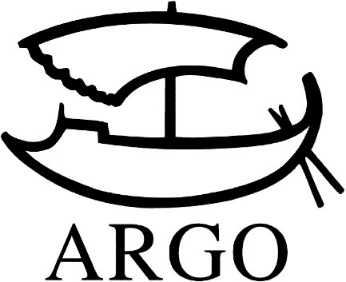 TISKOVÁ ZPRÁVAZahraniční autoři Arga na veletrhu Svět knihy 2022k dispozici na rozhovor 9. – 12. červnaČestný host Itálie:Donatella Di Pietrantonio (*1963)V Itálii je autorka známou spisovatelkou, hranic své rodné země překročila především svým románem Navrátilka (Argo, 2017), který se odehrává v Itálii 70. let, paralyzované ropným šokem, politickou nestabilitou, obrovskou inflací a nezaměstnaností. Třináctileté děvčátko, kterého se jeho matka kdysi vzdala, aby mu zajistila lepší budoucnost, jeho adoptivní městská rodina bez vysvětlení vrátila do té původní na venkov. Sžívání se s biologickými, ale cizími rodiči, bratry a sestrami, boj o své místo v chudé rodině a přijetí odlišné sociální reality chudého a zaostalého venkova v Abruzzu líčí autorka bez patosu a s velkou silou. Tématu rodiny se Donatella Di Pitrantonio věnuje i v další knize, Návrat do Borga Sud (Argo 2021), v němž pro změnu zpracovala vztah dvou sester, které o sobě v dětství neměly ani tušení, ale naleznou k sobě cestu v době dospívání a utvoří se mezi nimi mimořádně silné pouto.9. 6. v 17 h HB201-Hala B autogramiáda9. 6. v 18 h Literární sál setkání s autorkouGianfranco Calligarich (*1947)Uznávaný italský novinář, spisovatel a scenárista ověnčený řadou cen. Autor napsal dnes už kultovní román Poslední léto ve městě (Argo 2020) v roce 1973 jako svoji prvotinu a podařilo se mu zachytit atmosféru připomínající Felliniho Sladký život nebo Sorentinovu Velkou nádheru. Řím je vedle třicátníka Lea, poflakujícího se a marně čekajícího na svou příležitost, dalším hlavním hrdinou románu.https://www.youtube.com/watch?v=vl4U3WVIdWc11. 6. ve 12 h Autorský sál setkání s autorem11. 6. ve 13 h HB201-Hala B autogramiádaItalští autoři Arga v posledním vydání #MojeArgo (obsahuje i rozhovor s Donatellou Di Pietrantonio) https://indd.adobe.com/view/c0511ff7-023e-4e1e-839c-c99286a45813Autorka z Francie:Leïla Slimani (*1981)Vyrůstala v zámožné rodině marockém Rabatu, kde byla její matka jednou z prvních žen-lékařek, vystudovala politologii v Paříži a pracovala jako novinářka. Za svůj druhý román Něžná píseň (Argo, 2017) získala prestižní Goncourtovu cenu. Po její prvotině V lidožroutově zahradě (Argo, 2018) jí začaly marocké čtenářky posílat své intimní příběhy, jež daly vzniknout knize reportážních esejů Sex a lži, shrnující každodenní marockou přetvářku v oblasti intimity a sexuality. Podle této knihy vznikl i úspěšný grafický román Sex a lži (Argo, 2019). V prvním díle volné trilogie Země těch druhých – Válka, válka, válka (Argo, 2021) Slimani zpracovává osudy své vlastní marocko-francouzské rodiny. Novinka: Ruční práce (vychází 31. 5.) – strhující životopis zapomenuté hrdinky, lékařky Suzanne Noël, feministky usilující o volební právo žen a po 1. světové válce průkopnice rekonstrukční chirurgie, která mnoha vojákům se znetvořeným obličejem vrátila důstojnost.https://argo.cz/?post_type=book&p=15877311. 6. v 15 h Ateliér Evropa Ženy v soukolí dějin (Slimani, Platzová, Horáčková)11. 6. v 16 h Velký sál velký rozhovorAutoři ze SlovenskaSilvester Lavrík (*1964)Uznávaný slovenský spisovatel, scenárista, dramatik a textař byl za svou předchozí román Nedělní šachy s Tisem (Argo, 2019) nominován na prestižní slovenskou literární cenu Anasoft Litera, na studentskou Cenu René a získal Cenu Jána Johanidesa. Kniha Poslední baronka (Argo, 2022) cenu Anasoft Litera vyhrála. Novinka: Poslední baronka (vychází 31. 5.) Příběh baronky Margity Czóbelové (1891–1972), která zůstala na rodovém zámku ve spišských Strážkách i krátce po válce, kdy tam vládne revoluční národní výbor pod dohledem majora Rudé armády. Mladý komunista Šlauko dostane za úkol baronku hlídat, ale ona ho prokoukne a on pomalu propadá jejímu kouzlu i vlastní hanbě a coby vypravěč pak skládá obraz z osudů lidí známých i neznámých a z dějin kdysi bohaté Spíše propletených s dějinami Evropy. Válka a totalitní režim vzaly baronce vše, hrdost a humor si vzít nenechala. Také se jí podařilo zachránit rodinné obrazy, písemnosti a zámeckou knihovnu. Lavrík vykreslil její barvitý osud na základě jejích deníků a dalších písemností.11. 6. ve 14 h HB203- Hala B setkání s autorem a autogramiádaIvana Gibová (*1985)Novinka: Autorka napsala sarkasticky laděné příběhy formou povídkového komiksu. Vycházejí ze života současných třicátníků žijících v Bratislavě. 11. 6. v 15 h HB303-Hala B setkání s autorkou a autogramiádaAutorka z PolskaMira Marcinów (*1985) Absolventka psychologie se jako vědkyně věnuje se dějinám a filozofii šílenství. V románu Osiřelec (Argo, 2021) popisuje nezdravý vztah matky a dcery, matky, která měla dítě jako mladá a brzy zemřela. Její dcera píše vyznání jazykem písniček, sociálních sítí, příběhů, citátů a vypráví o prázdném místě po blízkém člověku, o smutku v době, která si neví rady s umíráním. 10. 6. v 16 h Autorský sál setkání s autorkou
10. 6. v 17 h HB203-Hala B autogramiádaKontakty:ARGO spol. s r. o.Milíčova 13Radka Potměšilovámobil: 724 702 241e-mail: radka.potmesilova@argo.cz